Воспитательский час в 6-7 классе«Все работы хороши – выбирай на вкус»Автор:Артемьевская Мария Анатольевна,Воспитатель,Квалификационной категории нет,ГБОУ АО «Савинская СКОШИ», п.СавинскийПлесецкого района Архангельской областип.Савинский, 2016 годЦель: проведение пропедевтической профориентационной работы.Задачи:Образовательные: дать знания о многообразии профессий и их важности; расширить представления учащихся о профессиях; учить ориентироваться в мире профессий.Воспитательные: воспитывать уважение к труду и людям различных профессий; способствовать сплочению классного коллектива, помочь учащимся осознать ценность совместной деятельности; формировать познавательный интерес к людям труда и их профессиям.Коррекционно-развивающие: содействовать развитию коммуникативной культуры учащихся; развитие кругозора, мышления, внимания, наблюдательности.Ход занятия:Воспитатель: Ребята, чему будет посвящен наш воспитательный  час, вы узнаете, отгадав кроссворд. Я вам буду загадывать загадки, а вы хором отвечайте (слайды).1. От вирусов злобных компьютер наш чист: программы и файлы спас… (программист). 
2. Вот вам чертёж, где каждый размер, новой детали дал…(инженер). 
3. Письма в дом приносит он, долгожданный … (почтальон). 
4. Жизнь его ни мед и ни пряник, нефть для страны добывает … (нефтяник) 
5. У слона иль мышки жар – их спасёт…(ветеринар). 
6. Мне поставила вчера два укола … (медсестра). 
7. Печь гудит, как самовар, сталь в ней варит ... (сталевар). 
8. Строит дом и детский сад и больницу строить рад, и у цирка я не зритель, так как я его… (строитель)
9. Справедливей всех, друзья, споры все решит… (судья).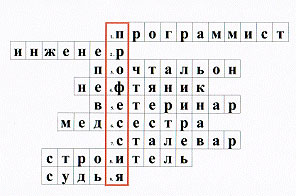 Воспитатель: Молодцы, так, как вы думаете, чему будет посвящен наш воспитательный  час? (Ответы детей)Воспитатель: Верно, сегодня тема нашего занятия “Все работы хороши – выбирай на вкус!”, на нем мы повторим и закрепим ваши знания о разных профессиях. С каждым днём вы будете узнавать всё больше и больше профессий, знания о них станут глубже и шире.Воспитатель: Ребята, вы сейчас – ученики школы, но не далек тот час, когда вы вступите в новую пору своей жизни. Сейчас главным для вас является учеба, ваше разностороннее развитие –  это база вашей дальнейшей взрослой жизни. Когда вы закончите школу, придет  пора серьезно задуматься о выборе своей профессии. И мы сегодня с вами тоже приоткроем дверцу в мир профессий. Их насчитывается в мире около 40 тысяч. Выбор профессии – жизненно важный вопрос. Чтобы получше познакомить с профессиями и тем, чем занимаются люди этих профессий,  мы совершим с вами путешествие в ваше будущее и попробуем себя в разных видах деятельности.Воспитатель: Чтобы интереснее было путешествовать, мы разделимся на 2 команды.Итак. Мы начинаем!Воспитатель:  Профессий много в мире есть,                Их невозможно перечесть.               Сегодня многие важны               И актуальны, и нужны.               И ты скорее подрастай –                Профессией овладевай.               Старайся в деле первым быть               И людям пользу приносить!Воспитатель: А что такое профессия?   - Давайте обратимся к толковому словарю и узнаем значение этого слова.Профессия – основной род занятий, трудовой деятельностиПрофессия – это вид труда, который требует от человека определенной подготовки, знаний и умений.Воспитатель: Сейчас мы с вами поиграем в игру, которая называется «Разные профессии». Вам надо закончить предложение.Профессий всех не сосчитать!А вы, какие можете назвать?Поезд водит… (машинист).Пашет поле… (тракторист).Самолётом правит… (лётчик).Клеит книжки… (переплётчик).В школе учит нас… (учитель).Строит здания… (строитель).Красит стены нам… (маляр).Столы делает… (столяр).Песни нам поёт… (певец).Торговлей занят… (продавец).На станке ткёт ткани… (ткач).От болезней лечит… (врач).Лекарства выдаст нам… (аптекарь).Хлеб выпечет в пекарне… (пекарь).Нарисует нам… (художник).Сапоги сошьёт… (сапожник).С другого языка переведёт… (переводчик).Исправит кран… (водопроводчик).Часы чинит… (часовщик).Грузит краном… (крановщик).Рыбу ловит нам… (рыбак).Служит на море… (моряк).Хлеб убирает… (комбайнёр).В шахте трудится…(шахтёр).В жаркой кузнице… (кузнец).Кто всё знает - молодец!Воспитатель: А теперь следующий конкурс  «Детективы»  Вам необходимо (поочерёдно) разобраться в словах, в названии которых имеется (скрыта профессия). За каждый правильный ответ команда получает по 1 баллу, если команда затрудняется ответить, ход переходит к другой команде.Воспитатель: Переходим к следующему конкурсу «Бюро находок».В мешке находится набор различных инструментов, ваша задача определить человеку,  какой профессии принадлежат та или иная вещь из мешочка. За каждый правильный ответ команда получает по 1 баллу, если команда затрудняется ответить, ход переходит к другой команде.1.Кисточка, карандаш, краски.  (художнику)2.Ножницы, метр, иголка с ниткой, пуговицы.  (швее)3.Ручка, тетрадь, книга.  (учителю)4.Молоток, гвозди, долото, отвёртка.  (плотнику)5.Лампочка, розетка, индикатор.   (электрику)6. Письма, газеты, сумка (почтальон) 7. Градусник, шприц (врач) 8. Расческа, ножницы (парикмахер) 9. Парик, костюм (актер) Воспитатель: Следующий конкурс  – «Узнавай-ка»Команды должны узнать профессию по описанию. На экране демонстрируются слайды с фотографиями, после ответа над фотографией появляется название профессии. Верный ответ оценивается в 3 балла1. «Эти учёные изучают, как жили люди в далёком прошлом. Летом  они отправляются туда, где были поселения древних людей. За тысячи лет места стоянок обросли толстым слоем земли и покрылись травой и лесом. Учёные старательно, слой за слоем раскапывают землю и находят предметы, которые когда-то служили людям. Каждую находку осторожно очищают от пыли специальной кисточкой». (Археолог.)2. «Эта профессия очень древняя. Во все времена она была почетна и достойна уважения. Все здания, которые мы видим вокруг себя, - дома, дворцы, храмы, церкви, и даже уютные беседки в парке, - возникли не сами по себе. Придумывать красивые здания – дело непростое. Свою работу над будущим зданием этот человек начинает за столом с карандашом и листом бумаги в руках». (Архитектор.)3.  «Хорошо помечтать, глядя в ночное звёздное небо, пофантазировать. Больше всех о звездах знают эти люди. Сейчас эти учёные изучают космос с помощью телескопов, летательных аппаратов. Компьютеры помогают им вычислять расстояния, на которых  находятся друг от друга небесные светила». (Астроном.)4. «Моя профессия вам может показаться легкой, но от нее зависит работа целого коллектива. Эта профессия требует постоянного движения и крепких нервов. Не всегда меня знают в лицо, так как чаще видят со спины. Назовите мою профессию». (Дирижер.)5. К моей профессии предъявляются большие требования. Главный ее минус – негативное влияние на здоровье. Профессиональное заболевание — гипотония, то есть пониженное артериальное давление. Мне сложно планировать личную жизнь, так как я часто отсутствую дома. (Бортпроводник.)Воспитатель: Следующий  конкурс «Самая–самая…».  А теперь вы ответите на вопросы с элементами юмора. Сейчас вам будут предлагаться некоторые необычные характеристики профессий, а вы должны по очереди называть те профессии, которые, по нашему мнению, в наибольшей степени соответствуют  данной характеристике. За каждую названную профессию или специальность команда получает 1 балл. Если команда затрудняется ответить ход переходит к другой команде.Назовите профессии: Самая зеленая (садовод, лесник, специалист по ландшафтному дизайну, цветовод-декоратор ...)Самая сладкая (кондитер, продавец в кондитерском отделе ...)Самая денежная (банкир, профессиональные теннисисты, боксеры, модель...)Самая волосатая (парикмахер...)Самая детская (воспитатель, педиатр, детский психолог, учитель...)Самая смешная (юморист, клоун, пародист...)Самая общительная (журналист, экскурсовод, тренер, учитель, массовик-затейник...)Самая серьезная (не имеет право на ошибку) (сапер, хирург, разведчик, милиционер, политик)Конкурс подошел к концу! Воспитатель: А теперь давайте отдохнем и поиграем в игру «Пантомима». А жюри подводит итоги нашей сегодняшней игры.На сцену приглашаются по одному представителю из команды (самому артистичному)  приглашаются на сцену. Вам необходимо изобразить профессию, указанную в карточке при помощи жестов и мимики, без слов. Команды должны угадать, какую профессию им демонстрируют, за правильный ответ – 1 балл.Предлагаемый список профессий: Плотник, учитель,  врач, повар, клоунДа, мы много сегодня  узнали интересного о труде, о профессиях.  Чтобы стать профессионалом, мастером своего дела, о выборе профессии нужно задумываться еще в школе и, по возможности, готовиться к этой профессии. Мы  надеемся, что в будущем вы все выберите интересную и полезную работу и станете мастерами своего дела. До свидания! До новых встреч! словопояснениеваш вариант ответаРВАЧмедицинский работникврачКУЛОН (весёлая цирковая профессия)клоунСОПЛОдипломатический представительпосолТЕРКАтеатральная и дипломатическая профессияактерМАРЛЯ«разноцветный» рабочиймалярКРЕДИТОРруководитель предприятиядиректорСТАРИНАмладший медицинский работниксанитарАВДОТКАЮридическая профессияадвокат